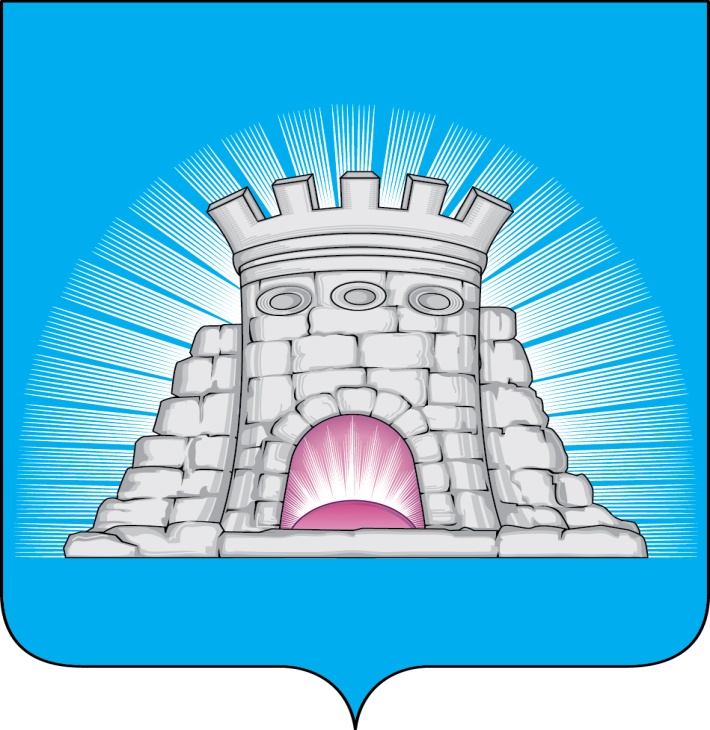                           П О С Т А Н О В Л Е Н И Е17.05.2023  №  707/5г. ЗарайскО внесении изменений в Положение о порядке предоставления платных услуг муниципальными учреждениями социальной сферы, расположенными на территории городского округа Зарайск Московской области, утвержденное постановлением главы городского округа Зарайск от 02.12.2022 № 2152/12В соответствии с Федеральным законом от 06.10.2003 № 131-ФЗ «Об общих принципах организации местного самоуправления», Уставом муниципального бюджетного учреждения «Дворец культуры имени В.Н. Леонова», обращением директора МБУ «Дворец культуры имени В.Н. Леонова» от 24.01.2023 № 31, П О С Т А Н О В Л Я Ю::1. Внести изменения в Положение о порядке предоставления платных услуг муниципальными учреждениями социальной сферы, расположенными на территории городского округа Зарайск Московской области, утвержденное постановлением главы городского округа Зарайск от 02.12.2022 № 2152/12, изложив приложение 1 к Положению «Перечень платных услуг, оказываемых муниципальными учреждениями культуры, расположенными на территории городского округа Зарайск» в новой редакции (прилагается).2. Службе по взаимодействию со СМИ разместить настоящее постановление на официальном сайте администрации городского округа Зарайск Московской области» в сети Интернет.Глава городского округа В.А. ПетрущенкоВерноНачальник службы делопроизводства		  Л.Б. Ивлева     17.05.2023													011126Разослано: в дело, Гулькиной Р.Д., Мешкову А.Н., ОЭ и И, ФУ, ККФСР с Д и М, МБУ, МКУ ЦБ, СВ со СМИ, прокуратура.А.В. Соколова 8 496 66 2-63-23									Приложение 									к постановлению главы 									городского округа Зарайск 									от 17.05.2023 № 707/5ПЕРЕЧЕНЬПЛАТНЫХ УСЛУГ, ОКАЗЫВАЕМЫХ МУНИЦИПАЛЬНЫМИ УЧРЕЖДЕНИЯМИКУЛЬТУРЫ, РАСПОЛОЖЕННЫМИ НА ТЕРРИТОРИИГОРОДСКОГО ОКРУГА ЗАРАЙСКN п/пНаименование услуг1.Муниципальное бюджетное учреждение культуры «Централизованная библиотечная система городского округа Зарайск»1.1.Информационно-библиографическое обслуживание:- выдача библиографических справок;- составление тематического библиографического списка1.2.Ксерокопирование:- материалов заказчика;- информационных бюллетеней, методических и библиографических материалов, брошюр, книг, журналов из фонда библиотеки;- брошюр, книг, журналов из фонда редких изданий, краеведческих изданий (пресс-досье) библиотеки1.3.Доставка читателям книг на дом и к месту работы1.4.Организация лекториев (устных журналов, встреч с писателями, литературных вечеров)1.5.Компьютерные услуги:- печать на лазерном принтере;- сканирование (фотокопирование) документа;- набор текста на компьютере:с рукописи заказчика;с машинописного текста;- предоставление компьютерного времени с доступом в Интернет;- предоставление компьютерного времени без доступа в Интернет;- отправка электронной почты1.6.Пересылка информации по факсу:- местная;- междугородняя1.7.Составление каталогов книг, периодических изданий, рукописей, архивных документов1.8.Выдача книг и печатных изданий под залог:- на ночное время;- на выходные дни1.9.Выдача читательского билета1.10.Тиражирование1.11.Фотосъемка материалов в читальном зале1.12.Консультационное обслуживание:- консультация программиста;- консультация по поиску в правовых базах данных;- консультация по поиску в Интернете1.13.Перенос информации на электронные носители1.14.Доставка и выдача заказа по межбиблиотечному абонементу1.15.Реализация продукции библиотеки (печатной, на электронных носителях):- реализация списанных и исключенных из фонда документов;- реализация издательской продукции библиотеки;- разработанных сценариев работниками МБУК МЦБС1.16.Организация в помещениях библиотек информационных и культурно-массовых мероприятий1.17.Проведение семинаров, творческих, просветительных вечеров и культурно-массовых мероприятий1.18.Проведение в помещениях библиотек информационных и культурно-массовых мероприятий2.Муниципальное бюджетное учреждение «Дворец культуры имени В.Н. Леонова»2.1.Организация и проведение концертов, спектаклей, фестивалей, конкурсов, семинаров, торжественных, корпоративных и других культурно-массовых мероприятий для взрослых2.2.Пользование спортивными тренажерами - тренажерный зал2.3.Предоставление бильярдного стола2.4.Прокат костюмов2.5.Организация и проведение концертов, спектаклей, фестивалей, конкурсов и других культурно-массовых мероприятий для детей2.6.Проведение занятий в музыкальных, художественных, хореографических и других кружках, в студиях, на курсах2.7. Посещение смотровой площадки2.8.Предоставление услуг звукорежиссера2.9.Просмотр в бинокуляр на смотровой площадке 2.10.Предоставление бинокля на смотровой площадке2.11.Оказание консультативной, методической и организационно-творческой помощи в подготовке и проведении культурно-досуговых мероприятий, в т.ч. разработка сценариев, программ, режиссирование и постановка хореографических, музыкальных, вокальных и театральных номеров2.12.Предоставление и организация  постановочных услуг, услуг по организационно-техническому обеспечению мероприятий, сценических постановочных средств для проведения спектаклей, концертов, сценической площадки для проведения гастрольных, выездных и других мероприятий сторонним организациям, для осуществления совместных проектов и программ в соответствии с заключенными договорами, а также подготовка по заказам и договорам с другими юридическими и физическими лицами культурно- массовых и информационно-просветительских мероприятий.3.Муниципальное бюджетное учреждение «Чулковский сельский дом культуры»3.1.Организация и проведение вечеров отдыха (дискотека)3.2.Организация и проведение концертов художественной самодеятельности3.3.Организация и проведение театрализованных представлений3.4.Организация и проведение тематических вечеров отдыха (дискотека)3.5.Организация и проведение танцевальных программ (дискотек)3.6.Организация и совместное проведение праздников (юбилейных торжеств, семейных праздников, свадеб, обрядов и т.п.)3.7.Кружок оздоровительного характера3.8.Ксерокопирование3.9.Печать на принтере3.10.Ламинирование3.11.Брошюрование3.12.Прокат костюмов, музыкальных инструментов3.13Разработка и написание сценария4.Муниципальное бюджетное учреждение «Дом культуры поселка «Зарайский»4.1.Организация и проведение вечеров отдыха (дискотека)4.2.Организация и проведение концертов художественной самодеятельности4.3.Организация и проведение театрализованных представлений4.4.Организация и проведение танцевальных программ (дискотек)4.5.Организация и совместное проведение праздников (юбилейных торжеств, семейных праздников, свадеб, обрядов и т.п.)4.6.Кружок оздоровительного характера4.7.Кружок декоративно-прикладного творчества4.8.Печать на принтере4.9.Прокат костюмов, музыкальных инструментов4.10.Осуществление звукозаписи, фонограмм (+1).5.Муниципальное бюджетное учреждение «Центр досуга «Победа» города Зарайска5.1.Организация кинопоказа, видеопоказа для населения5.2.Оказание услуг в области общественного питания5.3.Организация и проведение концертов, спектаклей, фестивалей, конкурсов, семинаров и других культурно-массовых мероприятий для детей5.4.Проведение занятий в музыкальных, художественных, хореографических и других кружках для детей5.5.Прокат сценических костюмов, ростовых кукол, звукового, светового и кинооборудования, декораций, сценического и спортивного инвентаря, реквизита, бутафории5.6.Организация и проведение концертов, спектаклей, фестивалей, конкурсов, семинаров, торжественных, корпоративных и других культурно-массовых мероприятий для взрослых5.7.Проведение занятий в клубных формированиях для взрослых5.8.Изготовление сценических костюмов, обуви, декораций, реквизита и сценического инвентаря5.9.Ламинирование5.10.Оказание  консультативной, методической и организационно-творческой  помощи в подготовке и проведении культурно-досуговых мероприятий, в т.ч. разработка сценариев, программ, режиссирование и постановка хореографических, музыкальных, вокальных и театральных номеров5.11.Предоставление услуг звукорежиссера5.12.Реализация  сувенирной, книжной и бумажной продукции, предметов художественного творчества, декоративно-прикладного искусства и продукцией,  сопутствующей выставочной деятельности5.14.Предоставление и организация  постановочных услуг, услуг по организационно-техническому обеспечению мероприятий, сценических постановочных средств для проведения спектаклей, концертов, сценической площадки для проведения гастрольных, выездных и других мероприятий сторонним организациям, для осуществления совместных проектов и программ в соответствии с заключенными договорами, а также подготовка по заказам и договорам с другими юридическими и физическими лицами культурно- массовых и информационно-просветительских мероприятий. 6.Муниципальное бюджетное учреждение «Ерновский сельский дом культуры»6.1.Организация и проведение вечеров отдыха (дискотека)6.2.Организация и проведение концертов художественной самодеятельности6.3.Организация и проведение театрализованных представлений6.4.Организация и проведение тематических вечеров отдыха (дискотека)6.5.Организация и проведение танцевальных программ (дискотек)6.6.Организация и совместное проведение праздников (юбилейных торжеств, семейных праздников, свадеб, обрядов и т.п.)6.7.Кружок оздоровительного характера6.8.Ксерокопирование6.9.Прокат костюмов7.Муниципальное бюджетное учреждение «Мендюкинский сельский дом культуры»7.1.Организация и проведение вечеров отдыха (дискотека)7.2.Организация и проведение концертов художественной самодеятельности7.3.Организация и проведение театрализованных представлений7.4.Организация и проведение танцевальных программ (дискотек)7.5.Организация и совместное проведение праздников (юбилейных торжеств, семейных, новогодних праздников, свадеб, обрядов и т.п.)7.6.Хореографический кружок7.7.Кружок оздоровительного характера7.8.Ксерокопирование7.9.Прокат костюмов